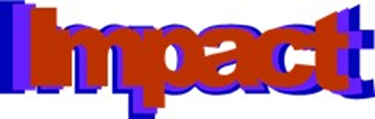 IMPACT-projectSetting up a mini-projectFind 2/3 partnersMake sure you teach the same agegroupsLink the project to the themes of the TTWSet-up the projectName of the project: Comic dream(S)tripAgegroup: 10/11/12/13Theme of the project: Identity / ImmigrationPartners (name & e-mail):1. Savas Gencturk gencturksavas@gmail.com2. Domenico Linsalata linsalatadomenico@gmail.com	3. Bas Relker brelker@stedeke.nl 4. Goals:Didactical approach & organisationDescribe the sources/materials, things you need:How do you communicate and exchange?Timeline: